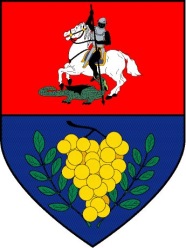 M E G H Í V ÓGyál Város Önkormányzatának Képviselő-testülete a 2011. évi CLXXXIX. törvény 54. §-a alapján K Ö Z M E G H A L L G A T Á S Ttart.Közmeghallgatás ideje:		2017. december 1. napja 18.00 óraKözmeghallgatás helye:		Arany János Közösségi Ház és Városi Könyvtár - Színházterem						(2360 Gyál, Kőrösi út 118-120.)Közmeghallgatás napirendi pontjai:1.	Tájékoztató Gyál Város Önkormányzatának 2017. évi gazdálkodásáról2.	Tájékoztató Gyál Város Önkormányzatának 2017. évi fejlesztéseiről3.	Tájékoztató Gyál Város Önkormányzatának 2018. évre vonatkozó terveiről4.	Közérdekű kérdések és bejelentésekGyál, 2017. október 17.								Pápai Mihály 								Polgármester